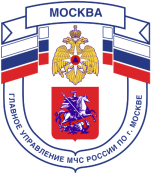 Главное управление МЧС России по г. Москве Управление по Троицкому и Новомосковскому АО2 региональный отдел надзорной деятельности и профилактической работы142191, г. Москва, г.о. Троицк, ул. пл. Верещагина д. 1 телефон: 8(495)840-99-70,E-mail: tinao2@gpn.moscowПРИ ПОЖАРЕ ЗВОНИ 101 ИЛИ 112Пожар — это всегда бедаИ даже знакомое с детства «Звоните 01» в панике забывается. Что уж говорить про адрес помещения, где произошел пожар. Некоторые называют адрес работы, другие его вообще не могут вспомнить. Если боитесь, что можете забыть свой телефон или адрес — повесьте их на стене рядом с телефоном. Если же дома есть дети или пожилые люди, то сделать это нужно обязательно.Запомните! При пожаре дорога каждая минута. Времени паниковать, у Вас просто нет. Во всех случаях после принятия первоочередных действий по обеспечению личной безопасности о возникновении пожара необходимо немедленно сообщить в пожарную охрану по телефону «101 или 112». При вызове сообщите следующие сведения: Адрес, где обнаружено возгорание или пожар; Объект, где происходит пожар во дворе, в квартире, в подвале, на складе и т.д; Что горит (конкретно телевизор, мебель, автомобиль); Если диспетчер попросит, то уточните номер дома, подъезда, квартиры, на каком этаже пожар, сколько этажей в здании, откуда удобнее подъехать, код для входа в подъезд, есть ли опасность для людей и т.д. Свою фамилию и телефон.Говорите по телефону четко и спокойно, не торопитесь. По вашему звонку пожарная команда уже поднята по тревоге и выезжает, а все дополнительные сведения ей передадут по рации. После вызова выйдите из дома, встретьте пожарную машину и покажите самый быстрый и удобный подъезд к месту возникшего пожара. Тел. пожарной охраны – 101 или 112Единый телефон доверия Главного управления МЧС России по г. Москве: +7(495) 637-22-22mchs.qov.ru – официальный интернет сайт МЧС России  